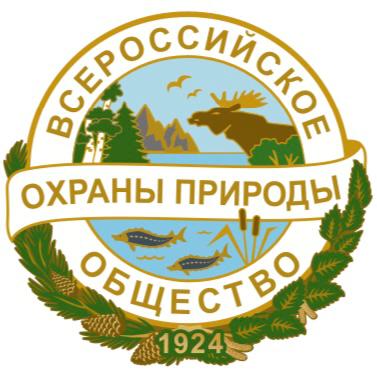 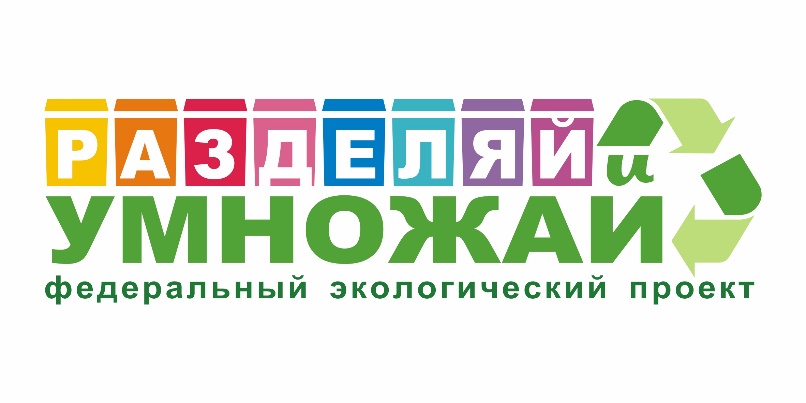 УТВЕРЖДАЮ Председатель Московской областной организации общероссийской общественной организации «Всероссийское общество охраны природы» 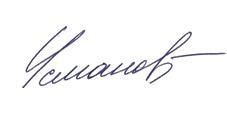  Т.T. Усманов ПОЛОЖЕНИЕо проведении конкурса экологических постановок «Театральный ЭкоМир» в рамках реализации проекта«РАЗДЕЛЯЙ и УМНОЖАЙ»в 2022/2023 году.Организаторы Конкурса – руководители и волонтёры эколого-просветительского проекта «РАЗДЕЛЯЙ И УМНОЖАЙ»Цель Конкурса – популяризация экологичного образа жизни, привлечение внимания детей и подростков к главным экологическим проблемам современности через творчество. Участие в Конкурсе - к участию приглашаются обучающиеся общеобразовательных организаций, учреждений дополнительного образования и учреждений профессионального образования города Москвы и Московской области возрасте от 5 до 18 лет. Сроки и условия проведения Конкурса  - 01 октября 2022 года – 15 января 2023 года – подготовка сценария экоспектакля, подбор актёров, приготовление костюмов и декораций, запись спектакля на видео, отправка видео роликов на почту konkurs@voop.eco15 января 2023 года – 20  января 2023 года – отбор лучших спектаклей членами экспертной комиссии.  21 января 2023 года – 28 января 2023 года – подведение итогов, определение лучших работ Конкурса. Для участия в Акции до 15 января 2023 года необходимо: - создать сценарий спектакля на актуальные экологические темы, продумать костюмы и декорации;- сыграть спектакль в своей образовательной организации и снять действие на видео,  максимальная продолжительность видеоролика – не более 15 минут;- не принимаются работы рекламного характера, оскорбляющие достоинство и чувства других людей, содержащие ненормативную лексику, не соответствующие тематике конкурса; - использование уже имеющегося в сети Интернет видеоматериала не допускается; Требования к содержанию сценария спектакля:  • Актуальность и креативность замысла. • Оригинальность сюжета на острые экологические темы.  • Креативные костюмы и декорации. •Лаконичность, максимальная продолжительность спектакля не более 15 минут.Требования к содержанию видеоролика: • Ролик может быть черно-белым или цветным. • Видео может быть снято на мобильный телефон или на профессиональную камеру горизонтально. • Количество участников, задействованных в спектакле и в съемках, не ограничено. Подведение итогов Конкурса:Информация об итогах Конкурса размещается на сайте проекта «РАЗДЕЛЯЙ И УМНОЖАЙ» www.ecoriu.ru.  Каждый участник Конкурса получит электронный сертификат  Лучшие спектакли будут определены по итогам решения экспертного жюри, видео работ будет опубликованы на сайте и официальных страницах социальных сетей проекта «РАЗДЕЛЯЙ И УМНОЖАЙ».Авторы и актёры 4-х лучших спектаклей по итогам решения экспертного жюри получат ценные подарки и дипломы победителей, а также будут приглашены на экологический театральный фестиваль весной 2023 года для показа своей постановки.Контакты – − Белоусова Елена Евгеньевна, руководитель проекта «РАЗДЕЛЯЙ И УМНОЖАЙ» тел. +7 (903) 140-75-77,  school@voop.eco − Борисова Наталья Александровна, руководитель отдела развития проектов Всероссийского общества охраны природы, тел. +7 (926) 255-47-79,  school@voop.eco